Your recent request for information is replicated below, together with our response.Q1. How many reports of mobile phone theft have you received in your area in 2023?Q2. How many reports of mobile phone theft have you received in your area in the following years? Please provide a figure for each year202220212024 to date Q.3 How many reports of mobile phone robbery (i.e. a mobile phone snatched from a person) have you received in your council area in the following years? Please provide a figure for each year2023202220212024 to date  Unfortunately, I estimate that it would cost well in excess of the current FOI cost threshold of £600 to process your request.  I am therefore refusing to provide the information sought in terms of section 12(1) of the Act - Excessive Cost of Compliance.To explain, we are unable to search theft crime reports based on the nature of the stolen property - meaning all crime reports relating to theft would have to be individually assessed.If you require any further assistance, please contact us quoting the reference above.You can request a review of this response within the next 40 working days by email or by letter (Information Management - FOI, Police Scotland, Clyde Gateway, 2 French Street, Dalmarnock, G40 4EH).  Requests must include the reason for your dissatisfaction.If you remain dissatisfied following our review response, you can appeal to the Office of the Scottish Information Commissioner (OSIC) within 6 months - online, by email or by letter (OSIC, Kinburn Castle, Doubledykes Road, St Andrews, KY16 9DS).Following an OSIC appeal, you can appeal to the Court of Session on a point of law only. This response will be added to our Disclosure Log in seven days' time.Every effort has been taken to ensure our response is as accessible as possible. If you require this response to be provided in an alternative format, please let us know.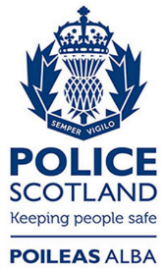 Freedom of Information ResponseOur reference:  FOI 24-0605Responded to:  15 March 2024